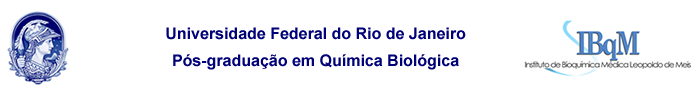 Tópicos Avançados: Declaração de PresençasDeclaro, a fim de conceder os créditos referentes à disciplina Tópicos Avançados (BMQ 717/817), que o(a) aluno(a) XXXXXXXXXXXXX, DRE XXXXXXXXX, obteve 25 presenças em Seminários Internos do Laboratório, sob  minha orientação.Rio de Janeiro, 20 de julho de 2023.___________________________________________________________
XXXXXX 
Docente Orientador(a)